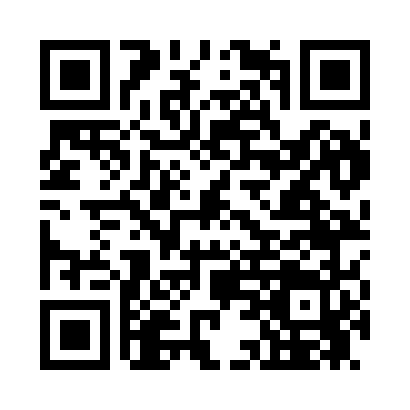 Prayer times for Coral City, Wisconsin, USAWed 1 May 2024 - Fri 31 May 2024High Latitude Method: Angle Based RulePrayer Calculation Method: Islamic Society of North AmericaAsar Calculation Method: ShafiPrayer times provided by https://www.salahtimes.comDateDayFajrSunriseDhuhrAsrMaghribIsha1Wed4:225:551:024:588:109:432Thu4:205:541:024:588:119:453Fri4:185:521:024:598:129:474Sat4:165:511:024:598:149:485Sun4:155:491:025:008:159:506Mon4:135:481:025:008:169:527Tue4:115:471:025:008:179:538Wed4:095:451:025:018:189:559Thu4:075:441:025:018:199:5710Fri4:055:431:025:018:219:5811Sat4:045:421:015:028:2210:0012Sun4:025:411:015:028:2310:0213Mon4:005:391:015:038:2410:0414Tue3:595:381:015:038:2510:0515Wed3:575:371:015:038:2610:0716Thu3:555:361:025:048:2710:0917Fri3:545:351:025:048:2810:1018Sat3:525:341:025:048:3010:1219Sun3:515:331:025:058:3110:1320Mon3:495:321:025:058:3210:1521Tue3:485:311:025:068:3310:1722Wed3:465:301:025:068:3410:1823Thu3:455:301:025:068:3510:2024Fri3:445:291:025:078:3610:2125Sat3:425:281:025:078:3710:2326Sun3:415:271:025:078:3810:2427Mon3:405:271:025:088:3910:2628Tue3:395:261:035:088:3910:2729Wed3:385:251:035:088:4010:2830Thu3:375:251:035:098:4110:3031Fri3:365:241:035:098:4210:31